МАОУ «Володарская средняя общеобразовательная школа»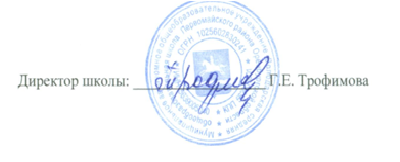 ПЛАН  РАБОТЫ ШКОЛЬНОГО СПОРТИВНОГО КЛУБА 
«Луч» на 2019-2020 учебный год№ п/пМероприятияСроки Отв. за
проведение1.Физкультурно-оздоровительныемероприятия в режиме учебного дня
а) обсудить на педсовете  порядок проведения гимнастики до занятий, физкультминуток, подвижных игр на переменах,б) назначить отв. за проведение оздоровительных мероприятий в школе и провести для них инструктаж,
в) провести беседы в классах о режиме дня школьника, о порядке проведения гимнастики до занятий, физкультминуток и подвижных игр на переменах,г) провести семинар для учителей начальных классов по вопросам организации оздоровительных мероприятий в режиме дня школьников, планировании и проведении уроков и внеклассных мероприятий с младшими школьниками,д) определить каждому классу место для проведения гимнастики до занятий и проведения подвижных игр на переменах,г) проводить физкультминутки на уроках в 1-11 классахСентябрьВ течение года Преподаватель
физической
культуры,
кл. руководители,
Совет Клуба2.Занятия физическими упражнениями и играми в первых классах:
физкультминутки во время уроков; прогулки и экскурсии;  физические упражнения и игры в час отдыха (подвижные, спортивные, упражнения с мячами и т.д.)В течение годаКлассные руководители, 
преподаватель физической культуры3.Спортивная работа в классах и секциях:
а) составить расписание работы курса внеурочной деятельности "Час двигательной активности", Расписание работы спортивных секций
б) организовать работу:- настольный теннис,- подвижные игры для учащихся начальной школыСентябрьПреподаватель физической культуры,
Совет Клуба4.Внеурочная работа по физической культуре в школе:- Первенство школы по настольному теннису (5-9 кл.)- Районный легкоатлетический кросс- Экскурсии и походы по родному краю- ТурслетСентябрьАдминистрация
школы Преподаватель физической культуры,
Совет Клуба
кл. руководители4.- Участие во Всероссийском Дне бега «Кросс нации»
- День Здоровья- Паралимпийский урок (1-11кл.)- Первенство школы по пионерболуОктябрьАдминистрация
школы Преподаватель физической культуры,
Совет Клуба
кл. руководители4.- Проведение соревнований по настольному  теннису 
- Школьная Олимпиада по физической культуреНоябрьАдминистрация
школы Преподаватель физической культуры,
Совет Клуба
кл. руководители4.- Районная Олимпиада по физической культуре- Соревнования по настольному теннису на приз Деда Мороза- Зимние походы на лыжах- Открытие лыжного сезона- Месячник оборонно-массовой и спортивной работыДекабрьЯнварьАдминистрация
школы Преподаватель физической культуры,
Совет Клуба
кл. руководители4.- Игра "Зарничка" для учащихся 1-4  классов- Участие в районных соревнованиях по волейболу, лыжным гонкам- Блок мероприятий "Всей семьей на каток"ФевральАдминистрация
школы Преподаватель физической культуры,
Совет Клуба
кл. руководители4. - Соревнования по игровым видам спорта
 -      Неделя  Здоровья- Лыжная эстафета, лыжные гонки
"Всей семьей на стадион!" - зимние забавы- Закрытие лыжного сезона- Соревнования по волейболуМартАдминистрация
школы Преподаватель физической культуры,
Совет Клуба
кл. руководители4.- Участие в соревнованиях по лёгкой атлетике
- Лично-командные соревнования  по прыжкам в высоту- Мероприятия к Всемирному Дню здоровья- Агитпоезд "Здоровье"- Соревнования по волейболуАпрельАдминистрация
школы Преподаватель физической культуры,
Совет Клуба
кл. руководители4.- Игровая программа: «На площадку в выходной мы выходим всей семьёй»- Легкоатлетическая эстафета, посвященная празднованию Дня Победы- Экскурсии и походы по родному краю- Мероприятия спортивно-оздоровительной направленности согласно плану воспитательной работы школыМайАдминистрация
школы Преподаватель физической культуры,
Совет Клуба
кл. руководители4.-  проведение «Дней здоровьяВ течение годаАдминистрация
школы Преподаватель физической культуры,
Совет Клуба
кл. руководители5.Агитация и пропаганда
а) оформить уголок физической культуры, стенд «Лучшие спортсмены школы», рекорды школы,  учебные нормативы, правила техники безопасности на занятиях и уроках физической культуры, фотомонтажи,б) создать лекторскую группу из числа  учащихся и организовать беседы с учащимися на темы:- «Утренняя гимнастика школьника»,- «Олимпийские игры»,- «Гигиена школьника», и т.д.в) выпускать информационный листок спортивных событий в школеСентябрьВ течение годаПреподаватель физической культуры,
Совет Клуба
6.Работа с родителями и педагогическим коллективом школыа) лекции для родителей на темы: 
«Личная гигиена школьников»,
«Распорядок дня и двигательный режим школьника»,
«Воспитание правильной осанки у детей»,
б) консультации для родителей по вопросам физического воспитания детей в семье, закаливание и укрепление их здоровья,
в) приглашать родителей для участия в соревнованиях,
г) помощь учителям начальной школы в планировании работы по физической культуре,
д) помощь классным руководителям в организации спортивной работы в классе,В течение годаПреподаватель физической культуры,
Совет Клуба, 
7.Хозяйственная работаа) организация и проведение генеральных уборок спортивного зала, 
б) ремонт спортивного инвентаря и оборудования (лыжи, маты, мячи)В течение годаПреподаватель физической культуры, Совет Клуба,
кл. руководители